Под секоја слика запиши го зборот што одговара, со ракописни букви.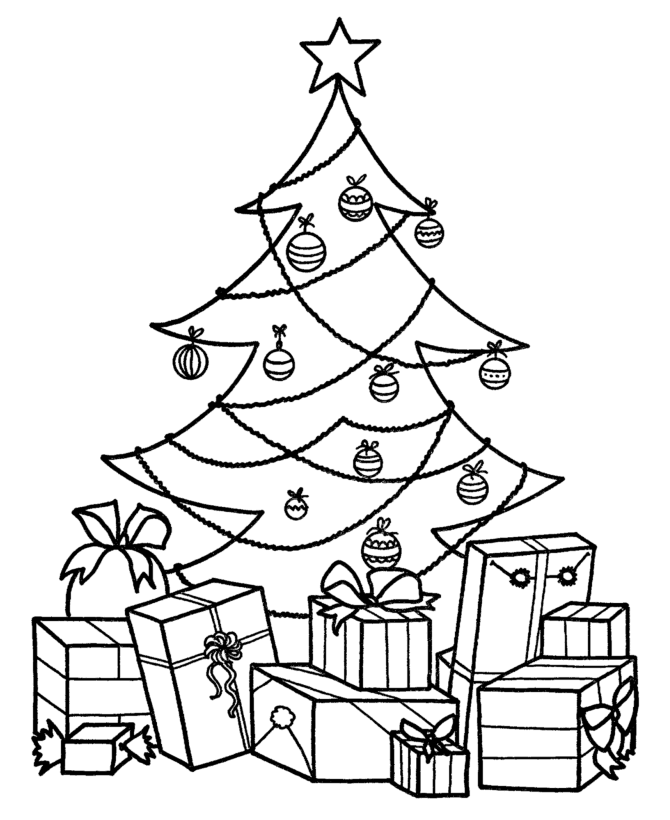 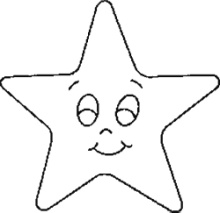 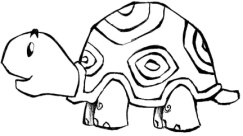 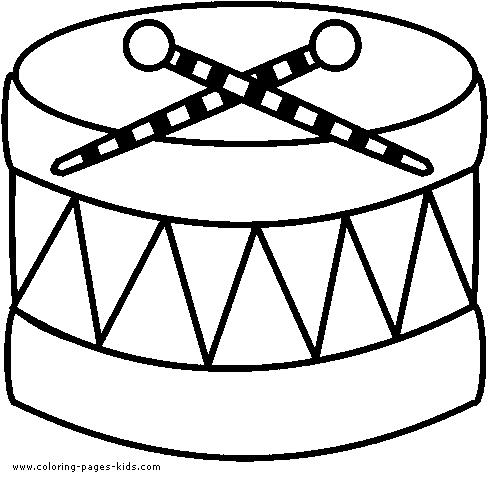 __________                    ____________                    _____________                       ____________Поправи ги грешките во текстот и препиши го текстот со ракописни букви.     Марко живее во куманово , на улица  "партизанска" број 5.  тој учи во  основното Училиште "кирил пејчиновиќ ". марко е одличен ученик . Покрај учењето тој сака да спортува . Секоја сабота оди на гости кај Баба му , која живее во Селото режановце , а во неделите со своите Родители  оди на Прошетка во скопје.________________________________________________________________________________________________________________________________________________________________________________________________________________________________________________________________________________________________________________________________________________________________________________________________________________________________________________________________________Од дадените реченици направи прашални.Денес времето е убаво.______________________________________________________________________Мама работи во фабрика.______________________________________________________________________Одговори на прашањата (одговарај со цели реченици):Во кој град живееш?______________________________________________________________________Кое е твоето омилено другарче? _____________________________________________________________________Дадените броеви запиши ги со зборови11 ______________________________________14 ______________________________________ 6 ________________________Подели ги на слогови зборовите:баба  _______________________мајка _______________________колачиња  ________________________мастика ________________________Наставна единица:Наставна единица:Проверка на знаењето по македонски јазикЦели и задачи:Ученикот:да се оспособува да разликува општи и сопствени именкида знае да составува реченица со општи и сопствени именкида се оспособува да дели зборови на слоговисе оспособува да разликува расказна, прашална и извична реченицаправилно да пишува со ракописни буквиУченикот:да се оспособува да разликува општи и сопствени именкида знае да составува реченица со општи и сопствени именкида се оспособува да дели зборови на слоговисе оспособува да разликува расказна, прашална и извична реченицаправилно да пишува со ракописни букви